附件一 救災志工培訓課程 新北市政府消防局交通資訊：(場地停車不便，建議多搭乘大眾運輸工具前往)因停車位置有限，請多搭乘大眾交通運輸工具。捷運：藍線亞東醫院站下車，從3號出口往縣民大道方向，再右轉貴興路即可到達，約5分鐘路程。公車：51、99、805、812、843、847、848、889、藍37、藍38，至捷運亞東醫院站下車往縣民大道方向，再右轉貴興路即可到達，約5分鐘路程。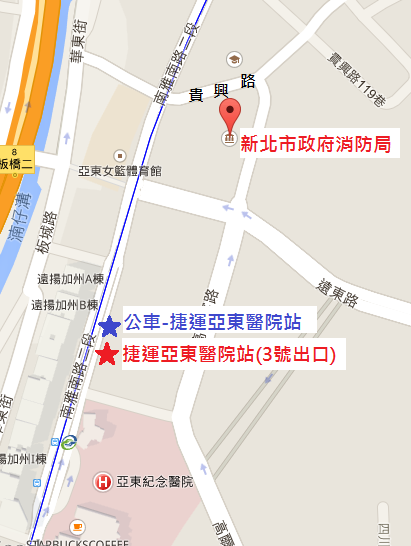 時    間課程主題及內容概要授課講師08:50-09:20報到/相見歡報到/相見歡09:20-09:30長官致詞長官致詞09:30-12:00急救基本知識與操作練習新北市政府消防局緊急救護科莒光分隊 張喬偉小隊長12:00-13:20午餐&交流時間午餐&交流時間13:20-14:50救災志工服務技巧與服務倫理台灣世界展望會救援與重建事工處吳秉翰督導14:50~15:00中場休息中場休息15:00-16:30心理自我調適與關懷溝通技巧漱心坊心理治療所蔡明娟所長16:30-16:40綜合座談綜合座談16:40賦    歸賦    歸